«Перейди речку»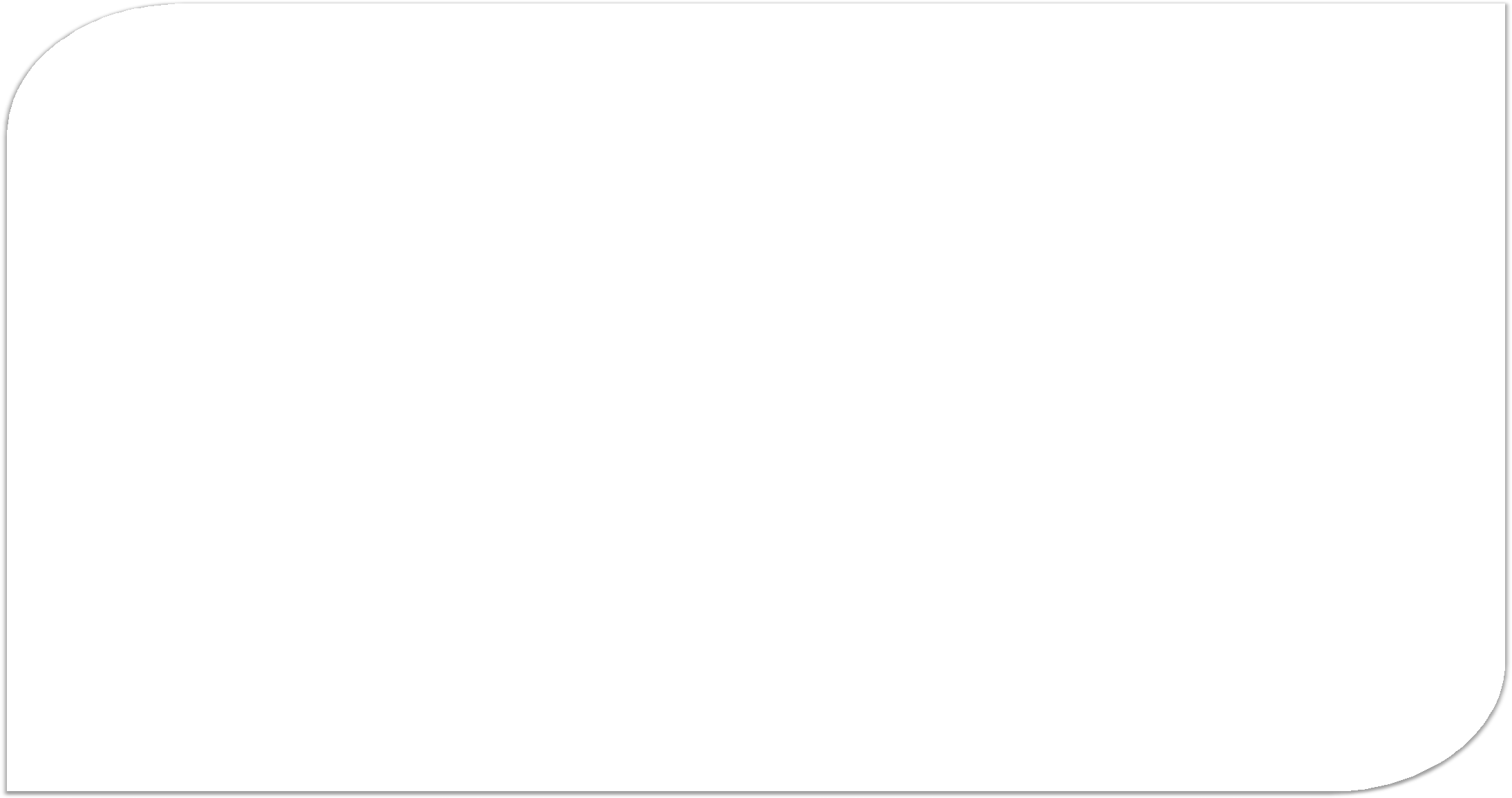 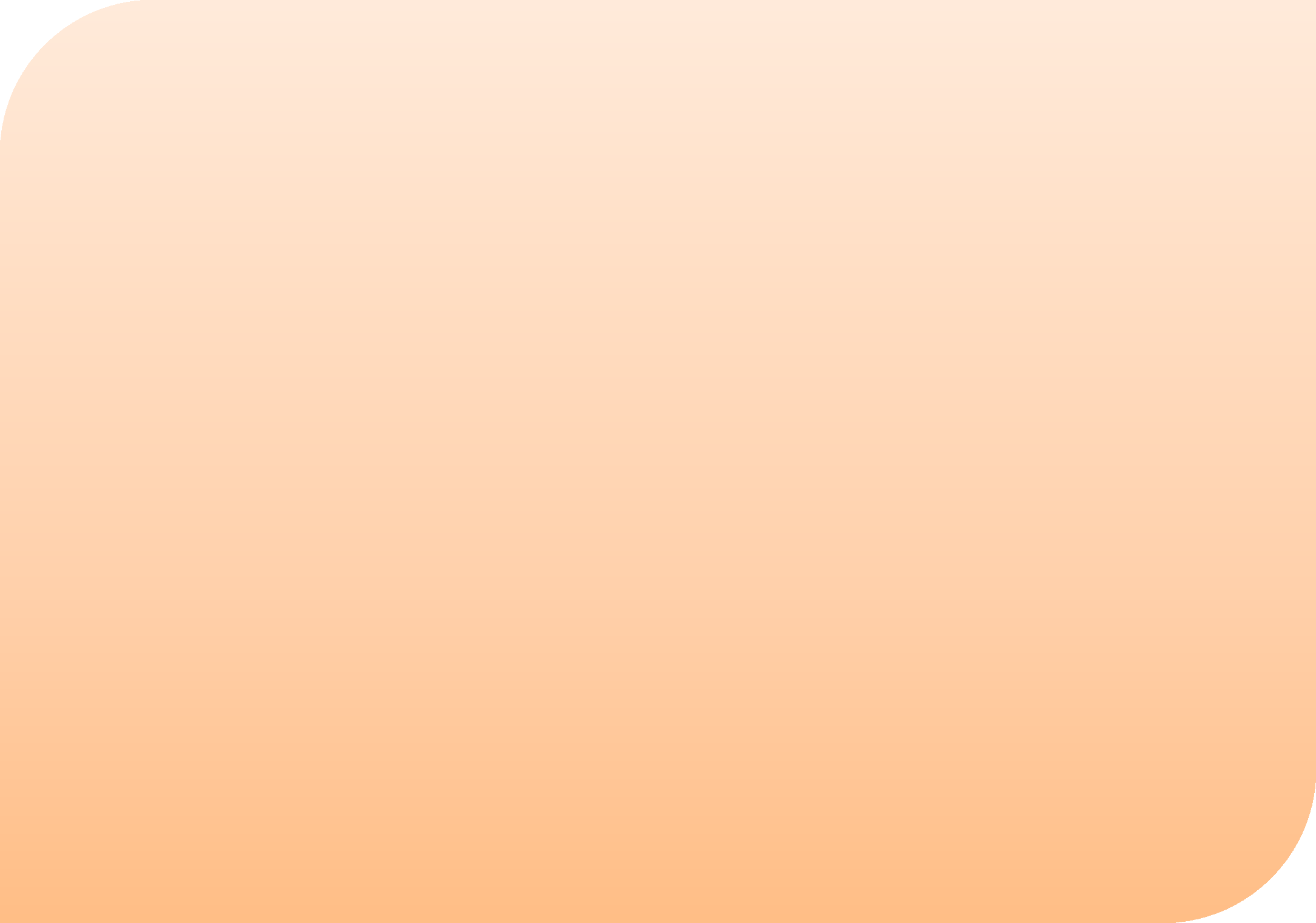 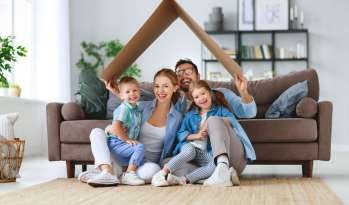 Роль берегов могут выполнить скакалки, ленты или два отрезка веревки, разложенные на расстоянии полутора-двух метров друг от друга. Из бумаги вырежьте кружочки, которые заменят камешки. Предложите малышу «перебраться» с одного берега надругой, переступая по камням, не «замочив» ножки. Игра простая, но отлично развивает координацию движений у детей 3-5 лет.«Самая быстрая черепаха»Превратиться в черепаху – легко! Становитесь на четвереньки, кладите на спину подушку и вперед до финиша, да так, чтобы ваш «панцирь» не потерялся подороге. Можно устроить соревнование «Кто быстрее?» или какая из «черепах» покажет лучшее время.«Попрыгун»Подвесьте воздушные шарики к потолку на таком расстоянии, чтобы ребенок могдотянуться до них, только подпрыгнув. Предварительно положите в них пенопластовые шарики, крупные конфетти или другие легкие наполнители. Задача малыша подпрыгнуть, ударив рукой по шарику, дотянуться до него. Можно разнообразить игру, взяв разноцветные шарики и разместив их на разной высоте, а затем, называя цвет, просить допрыгнуть до каждого из них.«Гулливер и лилипуты»Эта активность подойдет для компании детей. Попросите их стать в круг ирасскажите, что каждый сможет представить себя и очень маленьким, и очень большим, главное – быть внимательным. По команде«Лилипуты!» (как вариант для детей: карлики, малыши) дети должны присесть, по команде «Гулливер!» (или «Великаны») – встать. Побеждает в игре самый внимательный.Детские игры дома для детей имеют много плюсов: они сближают всех членов семьи, кто принимает участие в процессе, позволяют провести время насыщенно и увлекательно, без гаджетов и телевизора.Игра – это мощнейший инструмент для развития вашего чада.Дидактические игрыПодойдут для изучения математических и геометрических понятий, природныхявлений и окружающего мира. С помощью картинок, вырезанных из старых журналов или распечатанных на принтере, можно помочь малышам-зверятам отыскать свою маму (например, составить пары курица- цыпленок, овца-ягненок и т.д.).Геометрические фигуры, вырезанные из цветной бумаги, помогут повторить цвета и попрактиковать счет, а разрезанные на сегменты круги познакомят с частями целого. Процесс подготовки такого материала будет не менее интересным и творческим, чем сами занятия.Игры с детьми домаВ эру процветания технологий, бесконечных мультфильмов и таких же бесконечных лент в социальных сетях и дети, и родители стали забывать о простом общении, взгляде в глаза друг другу, а не в экран телевизора, планшета или смартфона. Подумайте, как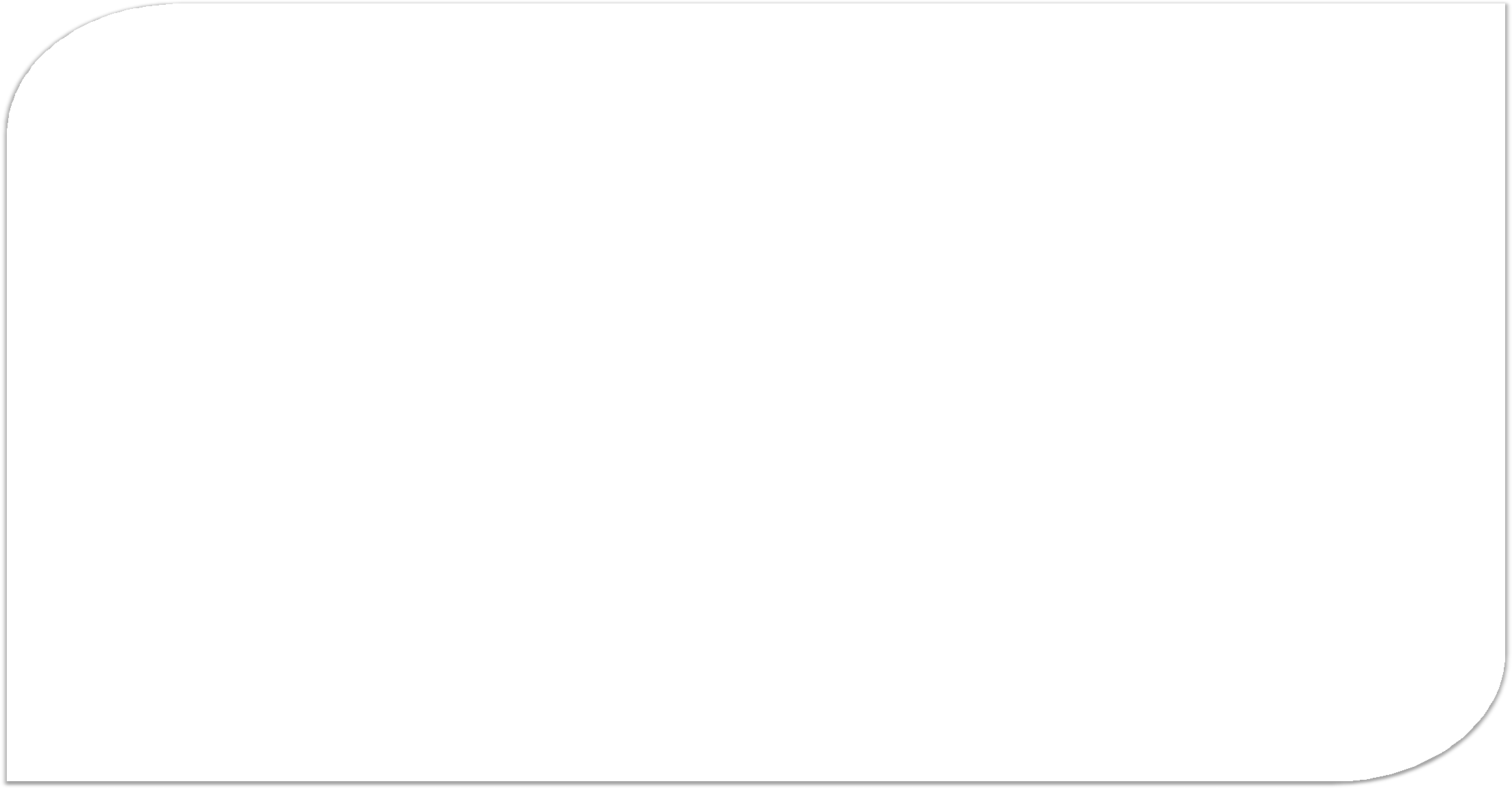 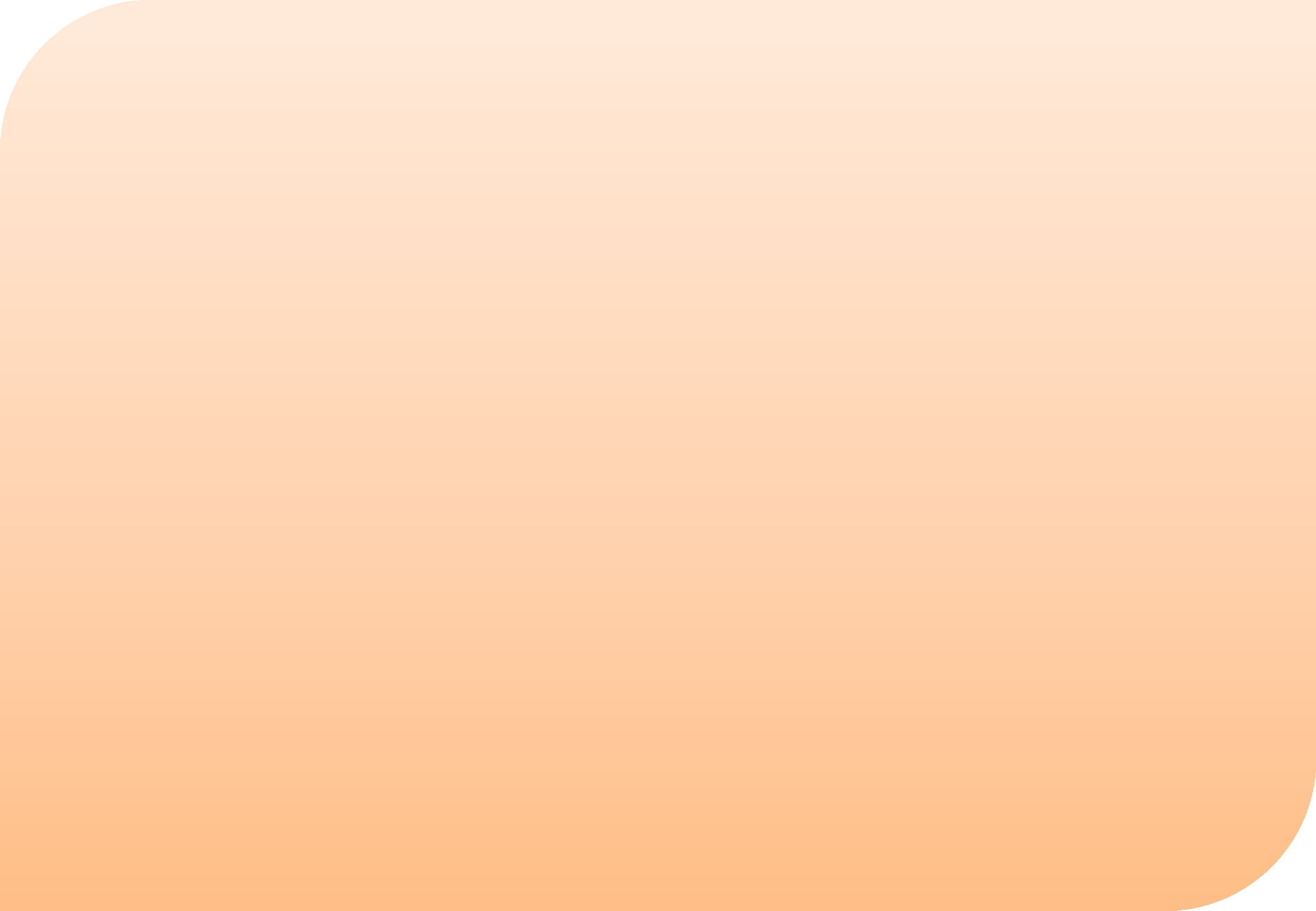 давно вы играли с ребенком? Как ни странно, но даже идеи для самых простых и некогда популярных игр давно затерялись в памяти и незаслуженно утратили актуальность.Игры для детей – не только отличный способ семейного времяпровождения, но и возможность развивать мышление, память, логику, скорость реакции. Мы собрали самые лучшие детские игры, которые увлекут всю семью и дадут заряд бодрости и позитива на долгое время.«Волшебные карандаши»Для игры понадобятся цветные карандаши или фломастеры. Вы повторите цвета и поработаете над развитиемнаблюдательности и фантазии у малыша. Расскажите, что карандаши иногда оживают и могут мечтать, представляя себя другими предметами. Красный рассказал, что он клубника, зеленый – кленовый лист, желтый представил себя солнышком. Предложите малышу «озвучить» карандаши другихцветов, называя соответствующие предметы.«Дотронься!»Другим вариантом повторения или изучения цветов послужит эта игра. Ребенку нужнодотронуться до предмета того цвета, который вы называете. Можно играть впределах одной комнаты, а можно усложнить задачу и отыскивать походящий цвет по всей квартире. Как вариант, чтобы потренировать и память, по окончании поисков попросите ребенка назватьпредметы, которые он находил.«Нарисуйте историю»Придумывать истории – излюбленное занятие многих детей. Но его можно разнообразить, предложив малышу нарисовать все, о чем вы рассказываете. Вариант такой истории: «На зеленой полянке стоял большой дом. Стены у него были синие, крыша красная, а из черной трубы шел серый дым. Желтое солнышкоулыбалось синему небу и голубым облакам. Вокруг дома росли красные цветы и порхали разноцветные бабочки.» Историю можно продолжать, добавлять героев и предметы,давая им описание. Если такое занятие малышу понравится, ролями можно поменяться. Попробуйте изобразить на бумаге все то, придумает ваш творческий ребенок!«Внимание на картинку»Любимые книги малышей обычно содержат большое количество картинок. Для этой игры подойдут рисунки, на которых изображено много разных предметов. Вы говорите: «Я вижу на этой картинке что-то красное. Оно не умеет говорить (как вариант– ходить, ездить, нет ручек и т.д)». Задача ребенка – отгадать предмет. Ролями можно поменяться.КонструкторыВ любом доме найдутся мелкие детали от Лего или коробка с деревянными башнями, арками и брусочками разного размера.Заскучавшему ребенку предложите построить жилье для любимой игрушки: маленького человечка, куклы, мишки и т.д. можно не ограничиваться только стенами, а соорудить простую мебель и отпраздновать переезд.Математика на кухнеНакрывая на стол, можно прекрасно попрактиковать малыша в счете. Попросите его положить на стол две вилки, принести три чашки, взять из корзины пять яблок или положить в тарелку четыре печенья.Проявив фантазию, можно заняться сложением и вычитанием, используя чайные ложки, крупные макароны или другие подручные кухонные средства.«Губка Боб»Расскажите малышу, что губка может впитывать воду, и покажите, как этоработает. Подготовьте две емкости, одну из них заполните водой. Попробуйте перенести воду из одной емкости в другую с помощью губки, наполняя и затем отжимая ее.